Jona Muster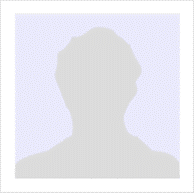 Geburtsdatum/ -ort:		01.01.1990 in MusterhausenFamilienstand:			verheiratetAnschrift:			Musterweg 77, 12130 StadtTelefonnummer:		+49 176 6934443E-Mail Adresse:		jona.muster@gmail.comPraktische Erfahrungseit 09/2018			Pflegehelfer im Bereich Altenpflege					Phönix Wohn- und Pflegezentrum (Essen, DE)Eigenständige Durchführung ärztlich veranlasster MaßnahmenÜbernahme der Grund- und BehandlungspflegeVollständige Dokumentation der Pflegemaßnahmen Arbeit im Schichtdienst mit Fokus auf NachtwachenFachgerechte Betreuung der Patienten und Angehörigen08/2016 – 09/2018		Pflegehelfer im Bereich ambulante Betreuung					Internationales Sozialwerk e. V. (Essen, DE)Durchführung der täglichen Grundpflege Eigenständiges Betten und Lagern mit Hinblick auf kinästhetische GrundlagenUnterstützung des Patienten beim Zubettgehen und AufstehenAn- und Auskleiden des PatientenBegleitung und Überwachung der Nahrungsaufnahme06/2014 – 09/2014		Praktikum im Bereich Pflege					Augustinum Seniorenresidenzen (Essen, DE)Dokumentation der Pflegemaßnahmen und ZustandsveränderungenSelbstständige Kontrolle des Blutdrucks, Puls und TemperaturUnterstützung bei der Mahlzeitenverteilung und bei der NahrungsaufnahmeAssistenz bei der Körperpflege09/2012 – 09/2013		Nebenjob im Bereich behindertengerechte Betreuung					12/h pro Woche bei Heims Jugendhilfe (Essen, DE)Assistenz beim FreizeitangebotHausaufgabenbetreuungUnterstützung bei Ausflügen oder Events11/2011 – 12/2011		Schülerpraktikum im Bereich Pflege und Betreuung					Zwei Wochen bei Haus Ernestinenhof (Essen, DE)Unterstützung beim Betten der BewohnerAssistenz bei der MahlzeitenverteilungSäuberung der PatientenzimmerBildungsweg10/2013 – 08/2016	Berufsausbildung zum Gesundheits- und Krankenpflegehelfer					Berufskolleg West (Essen, DE)Abschlussnote (2,2)09/2007 – 06/2013		Realschulabschluss					Realschule Essen-Überruhr (Essen, DE)Prüfungsfächer: Biologie, Chemie, DeutschAbschlussnote (2,3)Weiterbildung02/2018			Seminar im Bereich ambulanter PflegedatenschutzWeiterbildungsgesellschaft e.V. (Minden, DE)04/2017 – 08/2017		Beratung und Anleitung in der Pflege					Wirtschafts- und Sozialakademie (Online-Kurs)Umfang: 28 Wochen mit je 10 WochenstundenSchwerpunkte: Pädagogischer Umgang mit Auszubildenden, KommunikationKenntnisseSprachen:				Deutsch – Muttersprache					Englisch – sehr gut in Wort und SchriftSoftware:				MS Powerpoint, MS Word – sehr gut					MS Excel – sehr gut					CareSocial – ausgezeichnetMediFox – gutCuraSoft – sehr gutSonstige:				Führerscheinklasse B					Arbeitserlaubnis der LandesbehördeInteressenTennis (2x pro Woche)Installieren der Schriftarten für diese Vorlage:Diese Vorlage wurde mit Premium-Schriftarten gestaltet. Die Schriftarten können hier kostenlos heruntergeladen und installiert werden:https://lebenslaufdesigns.de/wp-content/uploads/Schriftarten-4.zipHinweis: Ohne die Installation der Schriftarten kann das Layout der Vorlage fehlerhalft dargestellt werden.Video-Anleitungen zur Bearbeitung dieser Vorlage: https://lebenslaufdesigns.de/wp-content/uploads/Anleitung-zur-Bearbeitung.pdf